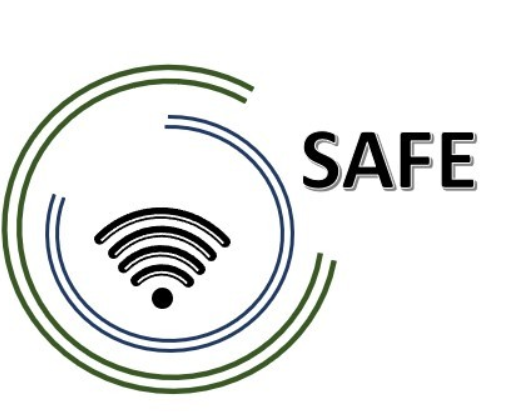 SAFEStreaming-Ansätze für EuropaReferenznummer:
2020-1-DE03-KA226-SCH-093590Aktenzeichen der NA: 
VG-226-IN-NW-20-24-093590Matrix der Lernergebnisse 
März 2022Universität PaderbornJennifer SchneiderTitel des Projekts: 			Streaming-Ansätze für Europa Akronym: 			SAFEReferenznummer	:  	2020-1-DE03-KA226-SCH-093590Aktenzeichen der NA: VG-226-IN-NW-20-24-093590Projektpartner: 			P0 - UPB - Universität Paderborn, DE (Koordinator)P1 - IK - Geniales Knowlegde, DE (Partner)P2 - CEIP - CEIP Tomás Romojaro, ES (Partner)P3 - ZEBRA - KURZY ZEBRA s.r.o., CZ (Partner)Diese Informationen und Diagramme sollen veranschaulichen, wie die Ergebnisse mit den Lehr- und Lernmethoden und den Bewertungen im Rahmen des SAFE-Ansatzes übereinstimmen.Die folgenden allgemeinen Ziele werden mit dem LOM verfolgt:Diese Lernergebnismatrix soll über die Entwicklung der Lehrplanstruktur informieren, um Streaming- und eLearning-Ansätze in Schulen zu integrieren. Die Konzentration auf einen Lernergebnisansatz erleichtert die Anpassung der pädagogischen Einführungsressourcen. Dies bietet die Möglichkeit, spezifische kulturelle und gesellschaftliche Werte zu berücksichtigen und stellt sicher, dass lokale Fragen und notwendige Themen im Rahmen des SAFE-Ansatzes behandelt werden.Die Themen, die in den SAFE-Modulen behandelt werden, richten sich an Personen, die als Lehrer und Ausbilder in Schulen tätig sind. Die Module sind in drei Aspekte unterteilt:  Wichtige Aspekte und Herausforderungen für Lehrer und Ausbilder in Schulen:Wichtig für Lehrer und Ausbilder in Schulen sind pädagogische Ansätze und die Idee, "Lernförderer" zu sein, sowie die unterschiedlichen Lernstile, die Qualität des Lehrplans und ihre Unterstützung, insbesondere im Hinblick auf die Nutzung der eLearning-Plattform, Streaming-Plattformen und die Nutzung von Streaming in der Schule und zu Hause.Eine besondere Herausforderung im Zusammenhang mit dem SAFE-Lehrplan könnte die fehlende Zeit für die Umsetzung und die Betreuung der Beteiligten sein. Die Hauptherausforderung wird daher die zeitliche Bindung sein. Das bedeutet, dass eine der größten Herausforderungen auch das Ziel ist, authentisch zu sein, die Motivation der Schüler zu verstehen, Geduld in den Tutoren- und Mentorenprozessen und eine stabile Technologie.Für die Learning Ouctome Matrix bedeutet dies, dass die Maßnahmen kurz, prägnant und relevant sein müssen und in flexibler Weise von Angesicht zu Angesicht vermittelt werden sollten. Die Vorteile der Teilnahme müssen hervorgehoben werden, und es sollte die Möglichkeit für Fragen und Networking geschaffen werden. Auf der Grundlage der vorangegangenen Desktop-Recherche konnte die folgende Lernergebnismatrix für Lehrer und Ausbilder in der Schule entwickelt werden: SAFE-Lernergebnismatrix für Lehrer und Ausbilder in SchulenSAFE-Lernergebnismatrix für Lehrer und Ausbilder in SchulenSAFE-Lernergebnismatrix für Lehrer und Ausbilder in SchulenErgebnisLehr- und LernaktivitätenBewertungNach dem Besuch dieses Kurses sind die Teilnehmer (Lehrer/Ausbilder) in der LageDen Teilnehmern (Lehrern/Ausbildern) wird durch die folgenden Lernaktivitäten beigebracht, dieses spezifische Ergebnis zu erreichen:Die Teilnehmer (Lehrer/Ausbilder) werden anhand der folgenden Bewertungsaufgaben auf das Erreichen dieses spezifischen Ergebnisses geprüft:die wichtigsten Aspekte, Grundlagen und Module der SAFE-Maßnahme und die Ziele des Projekts verstehen.Die Teilnehmer werden durch eine ppt-Präsentation informiert, die einen Überblick über die SAFE-Idee und die Maßnahme gibt.Ein mündliches Feedback und ein kurzer Bewertungsfragebogen sind die Hauptgrundlage für die Beurteilung des richtigen Verständnisses des SAFE-Projekts.Nutzung und Dynamisierung der SAFE eLearning-Plattform und ihrer Funktionen und unterstützenden Elemente.Die Teilnehmer werden eine Lebensdemonstration durchlaufen. Daher sind sie gezwungen, die Aktionen zu sehen und zu reflektieren und auch alle Aktionen selbst durchzuführen.Die Bewertung wird auf der SAFE-Website und der Hosting-Plattform der Module 1-8 durchgeführt.  Es wird einen einfachen und zeitunabhängigen Ort geben, um zu diskutieren, Eindrücke auszutauschen und Feedback von Teilnehmern und Trainern zu erhaltenOrganisation und Gestaltung von ansprechenden persönlichen Sitzungen, die zu den Lehrplanideen von SAFE passenDie Teilnehmer nehmen an einem Workshop teil, um ihren eigenen Unterrichtsplan zu erstellen.Während des Workshops wird es Feedback-Sitzungen und mündliche Unterstützung durch die Ausbilder geben.die wichtigsten Prinzipien des pädagogischen Ansatzes von Modul 1 verstehen: Streaming ist einfach: Streaming-Plattformen und ihre Nutzung für die SchulbildungDieses Verständnis wird durch Diskussionsgruppen vertieft. Diese Gruppen arbeiten in Teams an ihren Erwartungen und Anforderungen an den SAFE-Lehrplan und den pädagogischen Ansatz. In Präsentationen können wesentliche Aspekte zusammengefasst und als Grundlage für intensive Diskussionen zur Verfügung gestellt werden.Die Bewertung erfolgt durch eine Wandzeitung jeder Gruppe, auf der die wichtigsten Grundsätze dokumentiert sind. Dies wird die Grundlage für das mündliche Feedback sein.die wichtigsten Prinzipien des pädagogischen Ansatzes von Modul 2 verstehen: Wie man streamt: Einführung in Twitch als Beispiel für eine laufende Streaming-PlattformDieses Verständnis wird durch Diskussionsgruppen vertieft. Diese Gruppen arbeiten in Teams an ihren Erwartungen und Anforderungen an den SAFE-Lehrplan und den pädagogischen Ansatz. In Präsentationen können wesentliche Aspekte zusammengefasst und als Grundlage für intensive Diskussionen zur Verfügung gestellt werden.Die Bewertung erfolgt durch eine Wandzeitung jeder Gruppe, auf der die wichtigsten Grundsätze dokumentiert sind. Dies wird die Grundlage für das mündliche Feedback sein.die Grundprinzipien des pädagogischen Ansatzes von Modul 3 verstehen: "Get connected": Verbindung von Streaming-Plattformen durch Lehrer Dieses Verständnis wird durch Diskussionsgruppen vertieft. Diese Gruppen arbeiten in Teams an ihren Erwartungen und Anforderungen an den SAFE-Lehrplan und den pädagogischen Ansatz. In Präsentationen können wesentliche Aspekte zusammengefasst und als Grundlage für intensive Diskussionen zur Verfügung gestellt werden.Die Bewertung erfolgt durch eine Wandzeitung jeder Gruppe, auf der die wichtigsten Grundsätze dokumentiert sind. Dies wird die Grundlage für das mündliche Feedback sein.die wichtigsten Prinzipien des pädagogischen Ansatzes von Modul 4 verstehen: Streamen Sie selbst: Einführung in die Nutzung der Streaming-Software Streamlabs OBSDie Teilnehmer können diese Wissensaspekte durch selbstgesteuertes Lernen mit Unterstützung der Trainer erreichen. Sie werden durch das Streaming-Konzept geführt und erhalten weitere Informationen vom Lehrer/Trainer. (Lernprozess durch Ausprobieren von Streaming)Die Bewertung findet in der direkten Kommunikationssituation statt und kann auch in Diskussionsforen durchgeführt werden, um direktes Feedback zu erhalten.die Grundprinzipien des pädagogischen Ansatzes von Modul 5: Überblick verstehen: Alternativen zur Streaming-Software Streamlabs OBSDie Teilnehmer können diese Wissensaspekte durch selbstgesteuertes Lernen mit Unterstützung der Trainer erreichen. Sie werden durch das Streaming-Konzept geführt und erhalten weitere Informationen vom Lehrer/Trainer. (Lernprozess durch Ausprobieren von Streaming)Die Bewertung findet in der direkten Kommunikationssituation statt und kann auch in Diskussionsforen durchgeführt werden, um direktes Feedback zu erhalten.die wichtigsten Prinzipien des pädagogischen Ansatzes verstehen Modul 6: Mein erster Stream: Online gehen - Erstes StreamingDie Teilnehmer können diese Wissensaspekte durch selbstgesteuertes Lernen mit Unterstützung der Trainer erreichen. Sie werden durch das Streaming-Konzept geführt und erhalten weitere Informationen vom Lehrer/Trainer. (Lernprozess durch Ausprobieren von Streaming)Die Bewertung findet in der direkten Kommunikationssituation statt und kann auch in Diskussionsforen durchgeführt werden, um direktes Feedback zu erhalten.die wichtigsten Prinzipien des pädagogischen Ansatzes verstehen Modul 7: Einfache schulische Anforderungen: Technische und organisatorische Anforderungen an die Schule und an die Lehrkräfte Die Teilnehmer diskutieren verschiedene Standpunkte und beteiligen sich an einer Pro-Contra-Diskussion. Was ist wirklich notwendig und was ist nur "nice to have"?Die Bewertung des Kennenlernens der eigenen Lernprobleme lässt sich am besten mündlich in einem Diskussionsprozess durchführen.die wichtigsten Prinzipien des pädagogischen Ansatzes verstehen Modul 8: Einfache Anforderungen an die Lernenden: Technische und organisatorische Anforderungen an die LernendenDie Teilnehmer diskutieren verschiedene Standpunkte und beteiligen sich an einer Pro-Contra-Diskussion.Was ist wirklich notwendig und was ist nur "nice to have"?Die Bewertung des Kennenlernens der eigenen Lernprobleme lässt sich am besten mündlich in einem Diskussionsprozess durchführen.über Lerntheorien und die Förderung von Lernprozessen Bescheid wissen und diese in ihren Präsenzveranstaltungen umsetzen.Die Teilnehmer können diese Wissensaspekte durch selbstgesteuertes Lernen mit Unterstützung der Ausbilder erreichen. Sie erhalten auch Rollenbewusstsein durch ein Rollenspiel, in dem sie als Lernbegleiter agieren müssen.Die Bewertung findet in der direkten Kommunikationssituation statt und kann auch in Diskussionsforen durchgeführt werden, um direktes Feedback zu erhalten.